OBJETIVOSEfetuar remanejamento de servidor em regime estatutário ou celetista no âmbito da Administração Direta, Autárquica e Fundacional do Poder Executivo Estadual, com exceção dos grupos ocupacionais de Segurança Pública; do Magistério; Tributação, Arrecadação e Fiscalização; Procuradores do Estado e membros do Ministério Público.ABRANGÊNCIAÓrgãos da Administração Direta, Autárquica e Fundacional do Poder Executivo Estadual.FUNDAMENTAÇÃO LEGALDecreto nº 3.077, de 07/12/1990 – Define normas para o Subsistema de Remanejamento de Recursos Humanos;Decreto nº 3.352, de 11/05/1992 – altera o art. 10 e seu §1 do Decreto nº 3.077, de 07/12/1990.DEFINIÇÕESRemanejamento – Alteração da lotação do servidor dentre os órgãos que compõe o Poder Executivo Estadual;Órgão Cessionário – Órgão que recebe o servidor;Órgão Cedente – Órgão que disponibiliza o servidor;Autoridade Competente – Pessoa legalmente investida e a quem cabe e compete o dever ou o direito de validar o remanejamento de servidor em regime estatutário ou celetista;Seger – Secretaria de Estado de Gestão e Recursos Humanos;Siarhes - Sistema Integrado de Administração de Recursos Humanos do Espírito Santo.UNIDADES FUNCIONAIS ENVOLVIDASCentral de Atendimento do órgão;Órgão Cessionário conforme item 2.1;Órgão Cedente conforme item 2.1;Gerência de Recursos Humanos – Gerer/Seger;Subgerência de Ingresso, Movimentação e Frequência – Subimf/Seger.PROCEDIMENTOSRemanejamento de ServidorO remanejamento de servidor poderá ser iniciado de quatro formas: a pedido do servidor, por meio do preenchimento de Solicitação de Remanejamento (T01); por permuta ou a pedido de órgãos ou por excesso de lotação de pessoal, através da elaboração de Ofício (T02).T01 - Preencher Solicitação de RemanejamentoO servidor preenche o requerimento de Remanejamento disponível no Portal do Servidor: www.servidor.es.gov.br.T02 - Elaborar ofícioO Órgão Cessionário elaborará ofício informando o interesse do remanejamento.T03 - Anexar a lei do cargoT04 - Colher assinaturas necessáriasT05 - Protocolar requerimentoA Central de Atendimento do órgão protocola o requerimento do servidor.T06 - Providenciar autuação de processoT07 - Preencher Solicitação de Remanejamento e colher assinaturasT08 - Anexar a lei do cargoT09 - Providenciar autuação do processoT10 - Autorizar remanejamentoSe o Órgão Cedente não autorizar o remanejamento segue T11. Caso autorize, segue T12.T11 - Arquivar processoT12 - Analisar processoA Gerência de Recursos Humanos da Seger analisa o requerimento apresentado e a possibilidade de autorização do remanejamento. Se as atribuições não forem compatíveis, segue T13. Caso forem compatíveis, segue T14.T13 - Indeferir remanejamentoT14 - Emitir parecerT15 – Validar atoT16 - Elaborar ato de remanejamentoT17 - Publicar ato de remanejamentoSe o remanejamento for entre secretarias, segue T18. Caso o remanejamento for entre Adm. Direta/Indireta ou Adm. Indireta/ Indireta, segue T19.T18 - Registrar localização de Órgão no SiarhesT19 - Registrar remanejamento no SiarhesT20 - Registrar localização de setor e designação (caso houver) no SiarhesT21 - Arquivar processo de remanejamento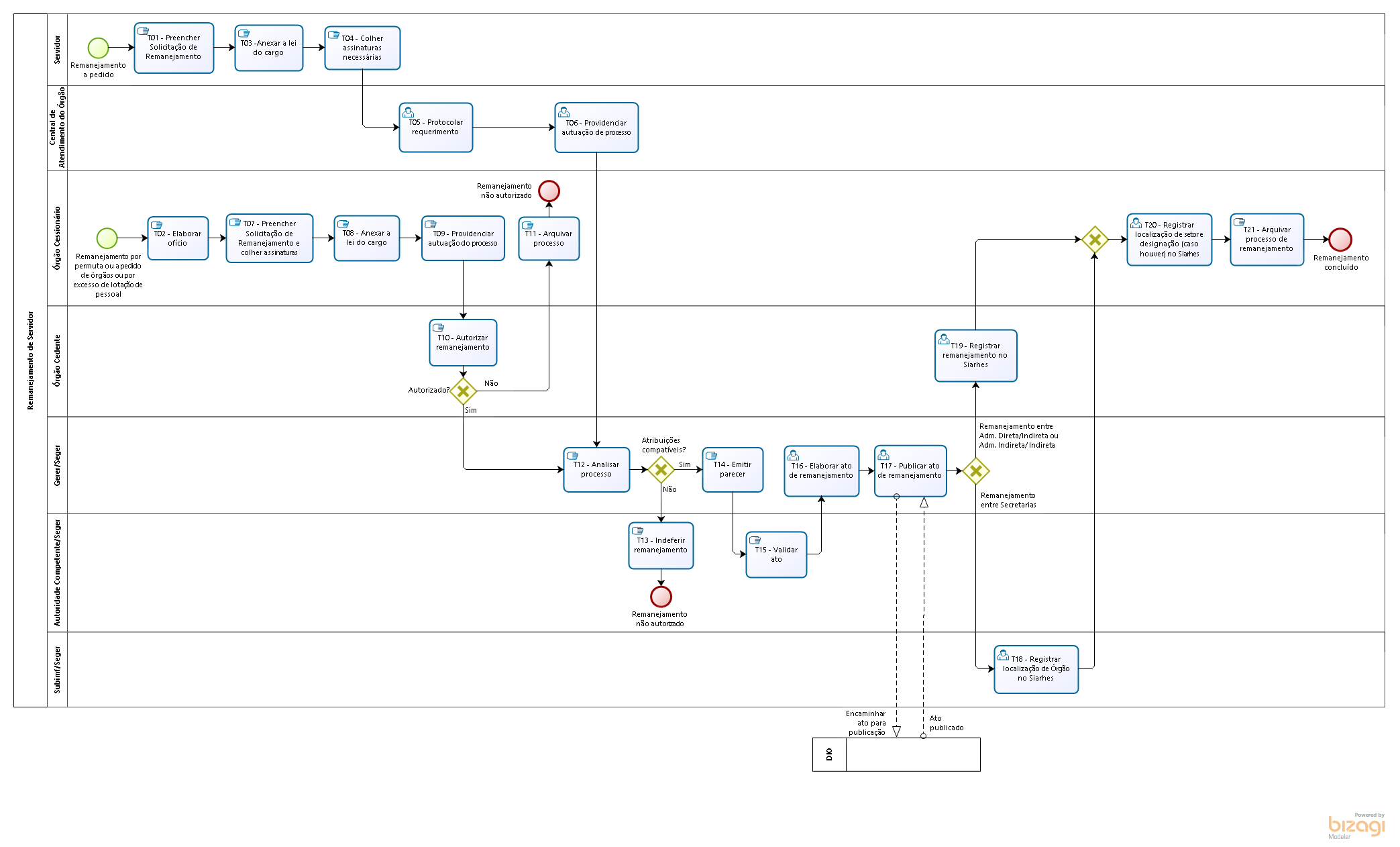 INFORMAÇÕES ADICIONAISNão aplicável.ANEXOSNão aplicável.ASSINATURASNORMA DE PROCEDIMENTO – SRH Nº 029Tema:Remanejamento de Servidor Remanejamento de Servidor Remanejamento de Servidor Emitente:Secretaria de Estado de Gestão e Recursos Humanos – SegerSecretaria de Estado de Gestão e Recursos Humanos – SegerSecretaria de Estado de Gestão e Recursos Humanos – SegerSistema:Sistema de Administração de Recursos HumanosSistema de Administração de Recursos HumanosCódigo: SRHVersão:01Aprovação: Portaria n.º 10-R/2019Vigência: 30/04/2019EQUIPE DE ELABORAÇÃO – SRH 029:EQUIPE DE ELABORAÇÃO – SRH 029:Charles Dias de AlmeidaSubsecretário de Administração de PessoalMarli Breda Bazilio de SouzaGerente de Recursos HumanosLuciana Machado Guimarães Gozzi RibeiroSupervisor IAdriana Barroso dos Santos Correa Subgerente de Vantagens e BenefíciosElaborado em 25/04/2019Elaborado em 25/04/2019APROVAÇÃO:APROVAÇÃO:Lenise Menezes LoureiroSecretária de Estado de Gestão e Recursos Humanos Aprovado em 26/04/2019